Plan wynikowy nauczania muzyki w klasie 5Muzyczny światLp.Temat zajęćCele poznawczei wychowawcze:Wymagania podstawoweUczeń:WymaganiaponadpodstawoweUczeń:1.Jeszcze trochę letnich wspomnień. Nauka piosenki Zbyt krótkie wakacje.poznanie rytmu i melodii piosenki Zbyt krótkie wakacje,akompaniowanie gestodźwiękami w czasie wykonywania piosenki,rytmizowanie tekstów w różnych rodzajach metrum,rozwijanie wyobraźni i twórczej inwencji uczniów w zabawach muzycznych,integracja zespołu klasowego w czasie wspólnych działań muzycznych.śpiewa w zespole piosenkę Zbyt krótkie wakacje z akompaniamentem granym przez nauczyciela na instrumencie lub odtwarzanym z płyty CD,wystukuje miary taktu piosenki Zbyt krótkie wakacje,wykonuje w zespole gestodźwiękami akompaniament do piosenki Zbyt krótkie wakacje według wzoru podanego w podręczniku,wykazuje zainteresowanie treściami muzycznymi zawartymi 
w podręczniku Muzyczny świat 
i zeszycie ćwiczeń.poprawnie śpiewa piosenkę Zbyt krótkie wakacje, obserwując jej zapis nutowy, układa i przedstawia gestodźwiękami akompaniament do piosenki Zbyt krótkie wakacje,określa tempo i dynamikę melodii piosenki Zbyt krótkie wakacje, nazywa występujące w zapisie nutowym wartości rytmiczne nut i pauz,wykazuje inwencję twórczą podczas wspólnych działań muzycznych, np. tworzy kalambury muzyczne tematycznie związane z wakacjami,rytmizuje teksty wierszy według własnego pomysłu.2.Przewodnik po pięciolinii. Utrwalenie wartości rytmicznych nut 
i pauz oraz nazw solmizacyjnych 
i literowych dźwięków gamy C-dur.powtórzenie znaków notacji muzycznej,przypomnienie wartości rytmicznych nut i pauz, oraz oznaczeń tempa i znaków dynamicznych,utrwalenie nazw solmizacyjnych i literowych dźwięków gamy C-dur,uwrażliwienie na prawidłową intonację dźwięków gamy 
C-dur.nazywa wartości rytmiczne nut 
i pauz w zapisie muzycznym,odzwierciedla graficznie znaki nut i pauz,wyjaśnia pojęcie pauzy w muzyce,wymienia kilka nazw oznaczeń tempa i dynamiki,śpiewa solmizacją dźwięki gamy C-dur,z pomocą nauczyciela wykonuje zadania rytmiczno-muzyczne 
w zeszycie ćwiczeń.porównuje czas trwania danej wartości rytmicznej w stosunku do całej nuty, określa łączny czas trwania kilku wartości rytmicznych,prawidłowo zapisuje znaki graficzne pauz na pięciolinii,samodzielnie uzupełnia brakujące wartości nut i pauz w rytach,poprawnie intonuje melodię utworu To jest niby dźwięków spacer,gra na wybranym instrumencie melodycznym gamę C-dur,wymienia powszechnie używane 
w muzyce oznaczenia tempa i dynamiki, stosuje je w działaniach muzycznych,wykorzystuje różne programy narzędziowe (np. z dodatku multimedialnego dla ucznia) do odtwarzania dźwięków.3.Muzyka na dobry początek (audycja muzyczna).kształcenie umiejętności wypowiadania się na tematy dotyczące muzyki,określanie nastroju, barwy brzmienia, dynamiki i agogiki słuchanych utworów,wyrażanie ruchem, barwą oraz kształtem nastroju i emocji towarzyszących słuchanym utworom.wykazuje zainteresowanie prezentowanymi utworami muzycznymi,określa nastrój, tempo i charakter wysłuchanego utworu muzycznego,wykonuje pracę plastyczną inspirowaną muzyką,włącza się w pracę zespołu podczas wykonywania zadań muzycznych.wypowiada się na temat wartości muzyki,podczas słuchania utworu wyraża ruchem swoje emocje, wymienia tytuły i nazwiska twórców utworów muzycznych poznanych na lekcji,interpretuje słuchany utwór muzyczny różnymi środkami pozamuzycznymi (barwą, ruchem), przedstawia treść wiersza, stosując odpowiednią modulację głosu,samodzielnie podejmuje zadania, np. wybiera utwory z literatury muzycznej i sporządza listę utworów wprowadzających słuchaczy w dobry nastrój.4–5Znaki chromatyczne w muzyce. Melodie z krzyżykiem i bemolem.kształcenie wrażliwości słuchowej (uwrażliwienie na odległości półtonu i całego tonu między dźwiękami),poznanie odległości półtonu 
w muzyce,poznanie znaków chromatycznych w muzyce,granie na instrumencie melodii, w której zapisie nutowym występują znaki chromatyczne.wsłuchuje się w brzmienie półtonów i całych tonów występujących w gamie C-dur, poprawnie intonuje dźwięki gamy C-dur,wyszukuje w zapisie nutowym 
i nazywa znaki chromatyczne (krzyżyk, bemol, kasownik),odwzorowuje graficznie znaki chromatyczne,z pomocą nauczyciela wykonuje zadania muzyczne w zeszycie ćwiczeń.rozumie różnice między całym tonem a półtonem,określa półtony w gamie C-dur,wyjaśnia rolę znaków chromatycznych w muzyce,poprawnie nazywa dźwięki ze znakami chromatycznymi,płynnie gra melodię, w której zapisie nutowym występują  znaki chromatyczne,samodzielnie i prawidłowo wykonuje zadania muzyczne w zeszycie ćwiczeń.6.Kolorowe barwy jesieni. Nauka piosenki Wędruj jesienią, gdy słońce złote.poznanie rytmu i melodii piosenki Wędruj jesienią, gdy słonce złote,rozwijanie poczucia rytmu 
i muzykalności uczniów,granie na wybranym instrumencie melodycznym fragmentu utworu Antonia Vivaldiego Jesień z cyklu Cztery pory roku zgodnie ze wskazówkami wykonawczymi umieszczonymi w zapisie nutowym,kształcenie dyscypliny zespołowej w czasie działań muzycznych,wykonanie pracy plastycznej inspirowanej jesienią.włącza się do wspólnego śpiewu piosenki Wędruj jesienią, gdy słońce złote, rozumie treść piosenki i określa jej nastrój, wyszukuje w zapisie nutowym piosenki nuty z kropką,bierze udział w zabawie muzyczno-ruchowej Jesienne wędrowanie,słucha utworów muzycznych nawiązujących nastrojem do jesieni, określa ich charakter, tempo i dynamikę.poprawnie śpiewa piosenkę Wędruj jesienią, gdy słońce złote,wyjaśnia znaczenie kropki przy nucie,improwizuje ruchem treść refrenu piosenki Wędruj jesienią, gdy słońce złote,tworzy proste rytmy oraz realizuje 
je ruchem w zabawie Jesienne wędrowanie,gra na wybranym instrumencie melodycznym fragment utworu Antonia Vivaldiego Jesień z cyklu Cztery pory roku, zwracając uwagę na znaki dynamiczne i oznaczenia tempa wskazane w zapisie nutowym,interpretuje plastycznie utwór muzyczny oddający jesienny nastrój. 7.Szkolne przyjaźnie. Nauka piosenki Bartek i Julka.nauka rytmu i melodii piosenki Bartek i Julka,opracowanie instrumentalne wstępu do piosenki Bartek 
i Julka,rytmizowanie tekstów wierszowanych w różnych rodzajach metrum,integrowanie uczniów w zabawach muzyczno-ruchowych.śpiewa w zespole piosenkę Bartek 
i Julka z akompaniamentem granym na instrumencie przez nauczyciela lub odtwarzanym 
z płyty CD,podejmuje próby rytmizacji krótkich tekstów wierszowanych,podejmuje próby gry na wybranym instrumencie w zespole utworu Alouette,bierze udział w zabawach muzycznych.poprawnie śpiewa piosenkę Bartek 
i Julka, uwzględniając jej zapis nutowy,gra na wybranym instrumencie melodycznym wstęp do piosenki Bartek i Julka,tworzy wierszowane teksty, rytmizuje je według własnej inwencji twórczej,poprawnie gra swoją partię instrumentalną w utworze dwugłosowym,aktywnie uczestniczy w muzyczno-ruchowych zabawach.8. Muzyczne niespodzianki (audycja muzyczna).poznawanie wybranych utworów z klasycznej literatury muzycznej,uwrażliwianie na różne zjawiska akustyczne,nauka gry na dzwonkach chromatycznych lub flecie melodii z Symfonii 94 G-dur Z uderzeniem w kocioł Józefa Haydna,tworzenie improwizacji melodyczno-rytmicznej o budowie formalnej ABA,kształcenie dyscypliny zespołowej w czasie wspólnego muzykowania.słucha oraz określa nastrój i tempo utworów różnych kompozytorów, nuci melodię tematu głównego 
z Symfonii 94 G-dur Z uderzeniem w kocioł Józefa Haydna,z pomocą nauczyciela podejmuje próbę gry melodii z Symfonii 94 G-dur Z uderzeniem w kocioł Józefa Haydna,realizuje rytm części A utworu 
o budowie ABA.wymienia tytuły i nazwiska twórców utworów poznanych na zajęciach,wypowiada swoje zdanie na temat wysłuchanej muzyki,improwizuje melodię, zaczerpniętą 
z tematu głównego utworu do słów rytmicznej wyliczanki,gra na instrumencie solo i w zespole melodię Józefa Haydna z Symfonii 94 G-dur Z uderzeniem w kocioł, stosując właściwe tempo i dynamikę,tworzy improwizację melodyczno-rytmiczną do części B utworu o budowie ABA.9.Rodzina chordofonów. Instrumenty strunowe szarpane.zapoznanie z budową i brzmieniem wybranych instrumentów strunowych szarpanych,uwrażliwienie na barwę brzmienia instrumentów strunowych i ich możliwości techniczno-wyrazowe,swobodna improwizacja ruchowa do muzyki.rozpoznaje na planszy dydaktycznej, zdjęciach w podręczniku oraz płycie multimedialnej instrumenty strunowe i podaje ich nazwy,w ciszy i skupieniu słucha brzmienia instrumentów strunowych szarpanych,wykazuje się elementarną wiedzą 
o instrumentach strunowych szarpanych, z pomocą nauczyciela wykonuje zadania w zeszycie ćwiczeń. wyjaśnia pojęcie chordofony,charakteryzuje budowę wybranych instrumentów strunowych szarpanych i zna sposób wydobycia z nich dźwięku,nazywa części gitary, wyjaśnia różnice pomiędzy gitarą klasyczną 
i elektryczną pod względem budowy oraz barwy brzmienia,rozpoznaje w prezentowanych utworach brzmienie instrumentów strunowych szarpanych,wykorzystuje wiadomości zawarte na płycie multimedialnej do pogłębienia wiedzy o instrumentach strunowych szarpanych.10.Jesienne spotkania przy ognisku. Opracowanie akompaniamentu perkusyjnego do piosenki Czar ogniska.nauka piosenki Czar ogniska,utrwalenie oznaczeń tempa 
i dynamiki w muzyce,opracowanie na instrumentach perkusyjnych akompaniamentu do piosenki Czar ogniska,improwizacje ruchowe przy refrenie piosenki Czar ogniska,integrowanie uczniów w czasie zabaw muzycznych.śpiewa w zespole piosenkę Czar ogniska z akompaniamentem granym przez nauczyciela lub odtwarzanym z płyty CD,wymienia podstawowe oznaczenia tempa i dynamiki w muzyce,akompaniuje na instrumentach perkusyjnych w czasie wykonywania piosenki Czar ogniska,włącza się do zabawy ruchowej przy refrenie piosenki Czar ogniska.poprawnie śpiewa piosenkę Czar ogniska, stosując się do jej zapisu nutowego,tworzy akompaniament instrumentalny do piosenki Czar ogniska,wyjaśnia termin accelerando,wykazuje inwencję i pomysłowość 
w czasie tworzenia improwizacji ruchowej do refrenu piosenki Czar ogniska.11.Listopadowe tradycje. Nauka pieśni z okresu 
I wojny światowej.poznanie pieśni historycznych z czasów I wojny światowej,przybliżenie faktów historycznych i sylwetek wielkich Polaków,zwracanie uwagi na wartość patriotyczną pieśni historycznych i ich rolę w dziejach narodu,rozwijanie umiejętności śpiewu zespołowego i solowego.włącza się do wspólnego śpiewania pieśni Wojenko, wojenko oraz Pierwsza kadrowa,wykonuje rytmiczny wstęp do pieśni Pierwsza kadrowa,ogląda obrazy batalistyczne z różnych okresów historycznych, dostrzega różnice w charakterze dzieł malarskich,w skupieniu słucha wybranych pieśni patriotycznych.śpiewa prawidłowo pod względem intonacyjnym i rytmicznym wybrane pieśni patriotyczne (solo i w zespole).kojarzy ważne fakty historyczne 
i sylwetki wybitnych Polaków, 
o których mowa w tekstach wybranych pieśni patriotycznych, docenia wartość pieśni patriotycznych i formułuje wypowiedź na ten temat,dba o odpowiedni wyraz artystyczny podczas śpiewania wybranej pieśni patriotycznej.12.Deszczowa muzyka. Nauka piosenki Taniec 
w deszczu.nauka piosenki Taniec w deszczu,kształcenie poczucia rytmu 
i rozwijanie muzykalności,rozwijanie fantazji i twórczej inwencji uczniów,ćwiczenia emisji głosu i poprawnej wymowy,granie na wybranych instrumentach perkusyjnych akompaniamentu do piosenki Taniec w deszczu,doskonalenie umiejętności wspólnego muzykowania 
w zespole.włącza się do wspólnego śpiewu piosenki Taniec w deszczu,wyklaskuje na zasadzie echa rytm piosenki Taniec w deszczu,wykonuje pracę plastyczną inspirowaną muzyką,bierze udział w zabawach muzycznych i ruchowych, np. improwizacji „deszczowej muzyki” wykonywanej na wybranych instrumentach perkusyjnych,z pomocą nauczyciela wykonuje  zadania w zeszycie ćwiczeń.poprawnie śpiewa solo lub w zespole piosenkę Taniec w deszczu, dbając 
o odpowiedni wyraz artystyczny wykonywanego utworu,analizuje zapis muzyczny piosenki Taniec w deszczu,wyklaskuje samodzielnie rytm piosenki Taniec w deszczu, obserwując równocześnie jej zapis nutowy,prawidłowo gra wybraną partię instrumentalną z partytury muzycznej Taniec w deszczu,wykonuje kompozycję fantastyczną, inspirowaną muzyką,wyjaśnia znaczenie kropki przy nucie i pauzie oraz zna czas trwania nut i pauz z kropką,improwizuje taniec przy muzyce refrenu piosenki Taniec w deszczu.13.Wieczorna muzyka (audycja muzyczna).poznanie przykładów utworów muzycznych różnych kompozytorów, inspirowanych nocą,rozwijanie percepcji słuchowej uczniów,interpretacja plastyczna utworu muzycznego,nauka piosenki Maleńka gwiazdka,kształcenie dyscypliny zespołowej w czasie wspólnego muzykowania.określa nastrój, tempo, dynamikę 
i charakter utworów muzycznych wysłuchanych na lekcji,nuci motyw melodyczny utworu Wolfganga Amadeusza Mozarta Eine kleine Nachtmusik,włącza się do wspólnego śpiewu piosenki Maleńka gwiazdka,wykonuje dowolną techniką plastyczną pracę, inspirowaną muzyką wysłuchaną na zajęciach.opowiada swoje odczucia i refleksje powstałe pod wpływem wysłuchanych utworów muzycznych,płynnie gra na wybranym instrumencie melodię pierwszej części utworu Wolfganga Amadeusza Mozarta Eine kleine Nachtmusik,śpiewa poprawnie pod względem melodyczno-rytmicznym piosenkę Maleńka gwiazdka, obserwując zapis nutowy utworu,nadaje tytuły wybranym programowym utworom muzycznym,interpretuje słuchaną muzykę, wykorzystując różne środki pozamuzyczne.14.Muzyka ze smyka. 
O instrumentach smyczkowych.zapoznanie z brzmieniem instrumentów smyczkowych,poznanie różnych sposobów wydobywania dźwięków z instrumentów smyczkowych,poznanie zespołu wykonawczego – kwartetu smyczkowego, słuchanie utworów przeznaczonych na ten skład,rozwijanie percepcji słuchowej i muzykalności uczniów,przedstawienie warsztatu pracy lutnika.rozpoznaje na planszach z instrumentami muzycznymi i zdjęciach w podręczniku  instrumenty smyczkowe i je nazywa,wie, w jaki sposób wydobywa się dźwięk z instrumentów smyczkowych,słucha brzmienia instrumentów smyczkowych i na tej podstawie rozpoznaje niektóre z nich,na podstawie treści piosenki Smyczkowe opowieści potrafi wymienić skład kwartetu smyczkowego,wykazuje się elementarną wiedzą 
na temat instrumentów strunowych smyczkowych.wymienia główne części skrzypiec,opowiada, jak powstają skrzypce, nazywa rzemieślnika, który je buduje i naprawia, określa różnice brzmieniowe instrumentów smyczkowych,wie, na czym polega technika gry pizzicato,wymienia nazwiska kilku wirtuozów skrzypiec,zna skład kwartetu smyczkowego, słucha utworów wykonywanych przez ten zespół, wykorzystuje wiadomości zawarte na płycie multimedialnej do pogłębienia wiedzy o instrumentach strunowych smyczkowych.15.Świąteczne melodie.nauka piosenki Wigilijna pastorałka,granie na wybranych instrumentach melodycznych świątecznej melodii We Wish You a Merry Christmas,granie w dwugłosie kolędy Wśród nocnej ciszy,utrwalenie pojęcia muzycznego przedtakt,rozwijanie percepcji słuchowej i muzykalności uczniów.omawia zwyczaje i tradycje związane ze świętami Bożego Narodzenia i Nowym Rokiem, kultywowane w domu rodzinnym 
lub najbliższym otoczeniu,śpiewa w zespole piosenkę Wigilijna pastorałka, określa tempo, dynamikę i charakter piosenki Wigilijna pastorałka,z pomocą nauczyciela gra na wybranym instrumencie melodycznym utwór We Wish You 
a Merry Christmas,wyklaskuje rytm na zasadzie echa.analizuje zapis muzyczny piosenki Wigilijna pastorałka i wybranej kolędy,śpiewa solo i w zespole piosenkę Wigilijna pastorałka, grając jednocześnie ostinato rytmiczne na wybranym instrumencie perkusyjnym,gra płynnie na wybranym instrumencie melodycznym utwór We Wish You a Merry Christmas,gra w dwugłosie kolędę Wśród nocnej ciszy, wykonuje poprawnie swoją partię instrumentalną,wyjaśnia pojęcie przedtakt.16.Rondo. Tworzenie ronda rytmicznego Pory roku.zapoznanie z formą muzyczną ronda,rozwijanie umiejętności analitycznego słuchania muzyki, rozpoznawanie formy ronda 
w utworach muzycznych,tworzenie ronda rytmicznego,kształcenie poczucia formy muzycznej,doskonalenie techniki gry na instrumentach,integracja grupy w czasie zabaw muzycznych.słucha utworów w formie ronda, rozpoznaje jego części, wymienia części ronda (kuplety, refren),wyklaskuje w zespole schematy rytmiczne,tworzy w zespole rondo rytmiczne,współdziała w grupie podczas zabawy muzycznej.zna formę muzyczną rondo, rozpoznaje słuchowo rondo muzyczne, zapisuje graficznie schemat jego budowy,wykazuje się inwencją przy tworzeniu kupletów ronda,gra na instrumentach perkusyjnych utwór w formie ronda,śpiewa piosenkę w formie ronda, analizuje pod względem melodyczno-rytmicznym kuplety i refren utworu,wykazuje inicjatywę w działaniach zespołowych.17.Zimowa muzyka. Nauka piosenki Zima.nauka piosenki Zima,śpiewanie w dwugłosie refrenu piosenki Zima, rozwijanie słuchu harmonicznego i wrażliwości na współbrzmienie głosów,tworzenie kompozycji w formie AB, ABA,nauka gry na wybranym instrumencie melodii z drugiej części Koncertu e- moll Zima 
z cyklu Cztery pory roku Antonia Vivaldiego,utrwalenie wiadomości o formie kanonu,uwrażliwianie na środki wyrazu artystycznego,kształcenie dyscypliny zespołowej w czasie wspólnego muzykowania.włącza się do zespołowego śpiewu piosenki Zima,określa nastrój, tempo, dynamikę wysłuchanych kompozycji muzycznych,z pomocą nauczyciela próbuje zagrać melodię utworu na dzwonkach, flecie lub akompaniuje na trójkącie w czasie wykonywania kompozycji przez zespół,bierze udział w tworzeniu kompozycji AB, ABA,wyjaśnia, na czym polega śpiew 
i gra w kanonie.wykonuje poprawnie pod względem intonacyjno-rytmicznym piosenkę Zima, solo i w zespole,stosuje różne środki wyrazu artystycznego przy interpretacji tekstu wiersza, podejmuje próby śpiewu w dwugłosie refrenu piosenki Zima,rozpoznaje w słuchanym utworze muzycznym technikę gry pizzicato,określa charakter utworów i wskazuje środki potrzebne do uzyskania właściwego wyrazu artystycznego,gra na wybranym instrumencie melodię z drugiej część Koncertu e-moll Zima z cyklu Cztery pory roku Antonia Vivaldiego, stosując właściwe tempo, dynamikę i artykulację,wykazuje inwencję twórczą i pomysłowość przy tworzeniu kompozycji o budowie formalnej AB, ABA,gra w kanonie dwu- i trzygłosowym melodię Koniec zimy.18.Wielkie bale w karnawale. Nauka piosenki Ognista samba.poznanie tradycji i zwyczajów karnawałowych, nauka gry na wybranym instrumencie melodii Karnawał wenecki,poznanie rytmu i melodii piosenki Ognista samba,kształcenie poczucia rytmu 
i koordynacji ruchowej,nauka podstawowego kroku samby.włącza się w śpiew piosenki Ognista samba,wyklaskuje rytm piosenki Ognista samba na zasadzie echa,podejmuje próbę gry na wybranym instrumencie melodii Karnawał wenecki,określa pochodzenie samby i jej charakterystyczne cechy,wykonuje krok podstawowy samby.opowiada o zwyczajach i tradycjach karnawałowych w Polsce i wybranych krajach,poprawnie śpiewa piosenkę Ognista samba pod względem intonacyjno-rytmicznym, solo i w zespole,gra płynnie na wybranym instrumencie włoską  melodię ludową Karnawał wenecki, dbając o wyraz artystyczny wykonywanego utworu,tańczy w parze krok podstawowy samby i z odpowiednią ekspresją oddaje ruchem charakter tańca,wykazuje aktywną postawę w działaniach zespołowych.19.Uderz w strunę, a rozlegnie się muzyka.Instrumenty strunowe uderzane.zapoznanie z genezą i budową instrumentów strunowych uderzanych,uwrażliwienie na barwę brzmienia fortepianu,kształcenie dyscypliny w czasie słuchania utworów muzycznych,utrwalenie wiadomości o instrumentach strunowych.rozpoznaje na planszy z instrumentami lub zdjęciach w podręczniku instrumenty strunowe uderzane i je nazywa,rozpoznaje w utworach muzycznych brzmienie fortepianu,bierze udział w zabawie muzycznej Czarne-białe, czarne-białe,wykazuje się elementarną wiedzą 
o instrumentach strunowych uderzanych.wyjaśnia różnice w budowie fortepianu i pianina, zna działanie mechanizmu młoteczkowego, z zainteresowaniem słucha utworów wykonanych na fortepianie, bierze udział w dyskusji na temat możliwości techniczno-wyrazowych tego instrumentu,poprawnie klasyfikuje instrumenty strunowe ze względu na sposób wydobywania dźwięku,prawidłowo rozwiązuje test Sprawdź swoje wiadomości. Instrumenty strunowe w zeszycie ćwiczeń,wykorzystuje wiadomości zawarte na płycie multimedialnej do pogłębienia wiedzy o instrumentach strunowych uderzanych.20.Harmoniczne brzmienia. Triada harmoniczna gamy.poznanie układu harmonicznego triady,uwrażliwienie na brzmienie trójdźwięków triady harmonicznej,utrwalenie budowy i brzmienia trójdźwięków,granie na instrumencie fragmentu utworu Johanna Straussa Nad pięknym modrym Dunajem.zna pojęcie muzyczne trójdźwięk, potrafi napisać na pięciolinii trójdźwięk od podanego dźwięku,podejmuje próby gry na wybranym instrumencie melodii Johanna Straussa Nad pięknym modrym Dunajem,z pomocą nauczyciela wykonuje zadania zamieszczone w podręczniku i zeszycie ćwiczeń.wyjaśnia pojęcie triady harmonicznej, nazywa I, IV i V stopień gamy, rozpoznaje brzmienie trójdźwięków triady harmonicznej,buduje triadę harmoniczną gamy 
C-dur i poprawnie śpiewa jej dźwięki,samodzielnie wykonuje zadania muzyczne w podręczniku i zeszycie ćwiczeń,płynnie gra na wybranym instrumencie fragment utworu Johanna Straussa Nad pięknym modrym Dunajem, stosując się do wskazówek wykonawczych zamieszczonych w zapisie muzycznym.21.Potęga muzyki Ludwiga van Beethovena (audycja muzyczna).poznanie ważnych faktów biograficznych i dorobku artystycznego Ludwiga van Beethovena,słuchanie wybranych utworów Ludwiga van Beethovena, uwrażliwianie na ich piękno,kształcenie poczucia stylu muzycznego,nauka gry na wybranym instrumencie fragmentu Sonatiny 
G-dur Ludwiga van Beethovena,interpretacja plastyczna dzieła muzycznego.krótko opowiada o działalności artystycznej Ludwiga van Beethovena,słucha utworów Ludwiga van Beethovena, określa ich nastrój 
i tempo,nuci motywy melodyczne wybranych utworów Ludwiga van Beethovena,interpretuje plastycznie fragment 
VI Symfonii F-dur, część Scena nad strumykiem Ludwiga van Beethovena,rozwiązuje z pomocą nauczyciela quiz muzyczny o życiu i twórczości Ludwiga van Beethovena zamieszczony w zeszycie ćwiczeń.wymienia najważniejsze fakty z życia Ludwiga van Beethovena oraz tytuły reprezentatywnych dzieł tego kompozytora,wypowiada swoje zdanie na temat wysłuchanych utworów Ludwiga van Beethovena,płynnie gra na wybranym instrumencie fragment Sonatiny G-dur Ludwiga van Beethovena, stosując się do wskazówek wykonawczych zamieszczonych w zapisie muzycznym utworu,samodzielnie i poprawnie rozwiązuje quiz muzyczny o życiu i twórczości Ludwiga van Beethovena zamieszczony w zeszycie ćwiczeń,wykorzystuje wiadomości zawarte na płycie multimedialnej do pogłębienia wiedzy o życiu i twórczości Ludwiga van Beethovena.22.Raz durowo, raz molowo. Nauka piosenki Wiosenne przebudzenie.zapoznanie z systemem muzycznym dur i moll,nauka piosenki Wiosenne przebudzenie,kształcenie wrażliwości słuchowej uczniów,dobieranie gamy barw ciepłych i zimnych do plastycznego wyrażenia tonacji durowej i molowej wybranych utworów muzycznych,kształcenie dyscypliny zespołowej w czasie wspólnego muzykowania.zna pojęcie gama,włącza się do wspólnego śpiewania piosenki Wiosenne przebudzenie,rozpoznaje i określa znakami graficznymi części piosenki Wiosenne przebudzenie, dostrzega różnicę w brzmieniu obu jej części,uzupełnia występujące w zapisie muzycznym piosenki Wiosenne przebudzenie pauzy klaskaniem 
w rytmie ćwierćnut, śpiewa na sylabie „la” gamę majorową i minorową, bierze udział w zabawie muzycznej uwrażliwiającej na zmianę trybu dur, moll.zna pojęcia skala majorowa, skala minorowa,rozpoznaje słuchowo gamę majorową i minorową,śpiewa piosenkę Wiosenne przebudzenie poprawnie pod względem intonacyjnym i rytmicznym, obserwując jej zapis muzyczny, gra na wybranym instrumencie gamę D-dur oraz d-moll, określa różnice 
w brzmieniu tych gam,wyjaśnia sposób określania tonacji utworu muzycznego,wyraża plastyczną gamą barw tonację durową i molową.23.Pod batutą dyrygenta. zapoznanie ze składem instrumentalnym orkiestry symfonicznej,uwrażliwienie na brzmienie orkiestry symfonicznej,utrwalenie taktowania na „dwa”, „trzy” i „cztery”,projektowanie afiszu koncertowego,nauka piosenki Wieczór w filharmonii,poznawanie zasad właściwego zachowania w filharmonii.rozpoznaje brzmienie orkiestry symfonicznej w prezentowanym utworze muzycznym, nazywa ten zespół wykonawczy,wymienia przykładowe instrumenty, które wchodzą w skład orkiestry symfonicznej, bierze udział w zabawie muzycznej Dyrygent,określa rolę dyrygenta w orkiestrze,włącza się do wspólnego śpiewania piosenki Wieczór w filharmonii,projektuje afisz koncertowy,zna zasady właściwego zachowania na koncercie muzycznym,wykazuje się elementarną wiedzą 
o składzie orkiestry symfonicznej.wymienia różnych wykonawców muzyki (solista instrumentalista, zespoły kameralne, orkiestra symfoniczna, solista wokalista, chór) i opowiada na ich temat,nazywa sekcje instrumentalne w orkiestrze symfonicznej, zna ich rozmieszczenie na scenie, określa rolę dyrygenta i koncertmistrza w orkiestrze,prawidłowo taktuje na „dwa”, „trzy”
i „cztery”,samodzielnie wykonuje ćwiczenia utrwalające nowe pojęcia muzyczne,śpiewa poprawnie pod względem intonacyjnym i rytmicznym piosenkę Wieczór w filharmonii,wyszukuje na stronach internetowych filharmonii przykładowe afisze 
i programy koncertowy.24.Wiosna w muzyce.„umuzycznienie” efektami dźwiękonaśladowczymi tekstu literackiego,poznanie utworów muzycznych, dla których powstania inspiracją była wiosna i zjawiska przyrody,kształcenie wrażliwości słuchowej uczniów,*aktywne słuchanie muzyki, uczenie odpowiedzialności za wykonanie wspólnych zadań muzycznych.włącza się w tworzenie mapy mentalnej ze słowem-kluczem wiosna,w skupieniu słucha prezentowanych utworów muzycznych,określa nastrój, tempo i charakter utworów, inspirowanych wiosną,bierze udział w zabawach muzycznych, tworzy różne sygnały dźwiękowe.wymienia tytuły i nazwiska kompozytorów wybranych utworów, inspirowanych wiosną i zjawiskami przyrody zachodzącymi o tej porze,samodzielnie wypowiada się na temat muzyki, charakteryzuje muzykę programową, dokonuje analizy wybranych utworów ilustracyjnych,zwraca uwagę na charakter tekstu i muzyki pieśni Fryderyka Chopina Wiosna oraz jej nastrój i cechy ilustracyjne,wykazuje inwencję twórczą i pomysłowość w „umuzycznieniu” tekstu wiersza Wiery Badalskiej Ile głosów w lesie?,*akompaniuje na instrumentach perkusyjnych do fragmentu utworu Wiosna  z cyklu Cztery pory roku Antonia Vivaldiego.25.Opera. Wielkie dzieła na wielkich scenach.zapoznanie uczniów z częściami dzieła operowego: arią, uwerturą, ansamblem,rozpoznawanie głosów śpiewaków w utworach operowych,uwrażliwienie na rolę muzyki w widowisku operowym,granie na dowolnym instrumencie fragmentu melodii 
z wybranej opery,aktywne słuchanie muzyki: granie na instrumentach perkusyjnych akompaniamentu do Uwertury z opery Carmen Georgesa Bizeta,kształcenie percepcji słuchowej i wrażliwości muzycznej.z zainteresowaniem słucha fragmentów utworów operowych, podaje tytuły oper omówionych na zajęciach oraz nazwiska ich twórców,wymienia głosy śpiewaków (sopran, alt, tenor, bas),z pomocą nauczyciela próbuje zagrać fragment melodii z wybranej opery lub wystukuje jej miary taktu, z pomocą nauczyciela wykonuje  ćwiczenia utrwalające nowe pojęcia muzyczne związane z operą.wie, jak powstaje opera i kto bierze udział w przygotowaniu tego dużego widowiska scenicznego,wymienia główne części opery, np. uwertura, aria, ansambl,określa głos śpiewaka lub śpiewaczki w prezentowanych utworach muzycznych,śpiewa solmizacją fragment melodii duetu Don Juana i Zerliny z opery Don Juan Wolfganga Amadeusza Mozarta.płynnie gra na dowolnym instrumencie fragment melodii z wybranej opery, stosując się do jej zapisu muzycznego,akompaniuje na instrumentach perkusyjnych do fragmentu Uwertury 
z opery Carmen Georgesa Bizeta, wykorzystuje wiadomości zawarte na płycie multimedialnej do pogłębienia wiedzy o operze i wielkich dziełach operowych.26.Zaproszenie do tańca. Nauka piosenki Eko cza-cza.poznanie tańców towarzyskich z różnych epok historycznych,słuchanie utworów opartych na rytmie różnych tańców,nauka gry melodii Jana Sebastiana Bacha Menuet,poznanie piosenki Eko cza-cza opartej na rytmie cza-czy.kształcenie percepcji i wrażliwości estetycznej.wymienia nazwy tańców omówionych na zajęciach,wyklaskuje rytm cza-czy,określa nastrój utworu muzycznego,włącza się do wspólnego śpiewania piosenki Eko cza-cza opartej na rytmie cza-czy,wyklaskuje na zasadzie echa rytm piosenki Eko cza-cza, charakteryzuje tekst piosenki Eko cza-cza, wyjaśnia jej tytuł,bierze udział w działaniach muzyczno-ruchowych pod kierunkiem nauczyciela.wymienia przykłady tańców z minionych epok i tańców współczesnych,bierze udział w dyskusji na temat roli tańca w życiu człowieka, potrafi obronić swój pogląd i postawę twórczą,płynnie gra na instrumencie melodię Jana Sebastiana Bacha Menuet, stosując się do zapisu muzycznego,rozpoznaje rytmy tańców w prezentowanych utworach muzycznych, określa ich charakterystyczne cechy,poprawnie śpiewa piosenkę Eko cza-cza, stosując właściwe tempo i zachowując jej taneczny charakter.27.Tańczymy cza-czę.poznanie charakterystycznych cech tańca cza-cza,nauka kroku podstawowego cza-czy,analiza ruchowej struktury tańca cza-cza,wykonywanie ćwiczeń koordynujących ruch z muzyką,kształcenie dyscypliny zespołowej w czasie wspólnego muzykowania.śpiewa piosenkę Eko cza-cza opartą na rytmie cza-czy,wykonuje krok podstawowy cza-czy,rytmizuje wierszowany tekst w rytmie cza-czy,wykonuje ćwiczenia koordynujące ruch z muzyką,współdziała w zespole w czasie wykonywania różnych działań muzycznych.analizuje ruchową strukturę cza-czy, wymienia jej charakterystyczne cechy,tańczy w parze krok podstawowy cza-czy przy refrenie piosenki Eko cza-cza, dba o odpowiedni wyraz artystyczny wykonywanego utworu,wykazuje aktywną postawę w działaniach zespołowych, wykorzystuje nagrania zawarte na płycie multimedialnej lub stronach internetowych do rozwijania umiejętności tanecznych.28.Stanisław Moniuszko i jego muzyka.zapoznanie z życiem i dorobkiem kompozytorskim Stanisława Moniuszki,kształtowanie percepcji i wrażliwości muzycznej,kształcenie umiejętności artystycznego wykonywania wybranych pieśni Stanisława Moniuszki,kształtowanie świadomości i dumy narodowej w oparciu o muzykę i twórczość Stanisława Moniuszki.wie, kim był Stanisław Moniuszko, wymienia kilka utworów tego kompozytora,z zainteresowaniem słucha utworów Stanisława Moniuszki, określa ich nastrój, tempo, dynamikę,włącza się do wspólnego śpiewu pieśni Prząśniczka, w czasie wykonania pieśni stosuje właściwie zmiany tempa i dynamiki,z pomocą nauczyciela wykonuje ćwiczenia utrwalające wiedzę 
o życiu i twórczości kompozytora.wymienia ważne fakty z życia Stanisława Moniuszki,rozpoznaje słuchowo kilka słynnych dzieł Stanisława Moniuszki,dostrzega walory artystyczne muzyki Stanisława Moniuszki, wypowiada się na temat piękna naszej rodzimej kultury,poprawnie śpiewa pieśń Prząśniczka, stosuje w śpiewie zróżnicowaną artykulację, zmiany tempa i dynamiki, porównuje nagranie muzyczne pieśni Prząśniczka z parafrazą utworu, dostrzega podobieństwa i różnice,wykorzystuje wiadomości zawarte na płycie multimedialnej do pogłębienia swojej wiedzy o życiu i twórczości Stanisława Moniuszki.29.Straszny dwór. Opera narodowa Stanisława Moniuszki.zapoznanie z librettem opery Straszny dwór Stanisława Moniuszki,uwrażliwienie na piękno muzyki Stanisława Moniuszki,kształcenie wyobrażeń słuchowych w czasie percepcji utworów muzycznych,zwrócenie uwagi na rolę scenografii w operze Stanisława Moniuszki Straszny dwór,nauka piosenki Pan Moniuszko.opowiada libretto opery Stanisława Moniuszki Straszny dwór,w skupieniu słucha fragmentów opery Straszny dwór, określa rolę muzyki w tym dziele scenicznym, włącza się do wspólnego śpiewania piosenki Pan Moniuszko,na podstawie tekstu piosenki Pan Moniuszko wymienia ważne fakty 
z życia Stanisława Moniuszki oraz jego wybrane dzieła muzyczne, projektuje scenografię do jednej ze scen opery Stanisława Moniuszki Straszny dwór.zna budowę opery Stanisława Moniuszki Straszny dwór i jej charakterystyczne cechy,rozpoznaje utwory Stanisława Moniuszki prezentowane i omawiane na lekcji, wykazuje inwencję twórczą i pomysłowość w projektowaniu scenografii do jednej ze scen opery Stanisława Moniuszki Straszny dwór,poprawnie śpiewa piosenkę Pan Moniuszko pod względem intonacyjno-rytmicznym,analizuje zapis muzyczny piosenki Pan Moniuszko, rozpoznaje rytm taneczny, na którym oparty jest utwór.30.Na swojską nutę. O polskim folklorze muzycznym.zapoznanie z działalnością etnograficzną Oskara Kolberga,nauka pieśni ludowej Ty pójdziesz górą,słuchanie melodii ludowych 
w wersji oryginalnej i stylizowanej, ukazanie piękna muzyki ludowej i jej wartości historycznej 
i kulturowej,poznanie tańców ludowych, nauka wybranego tańca regionalnego,*nauka gry na dowolnym instrumencie wybranej melodii ludowej.uczestniczy w tworzeniu mapy mentalnej ze słowem-kluczem folklor,wie, kim był Oskar Kolberg i jaką działalność artystyczną prowadził,rozpoznaje na planszach edukacyjnych i zdjęciach wybrane instrumenty ludowe,włącza się do śpiewu pieśni ludowej Ty pójdziesz górą,bierze udział w ludowych muzyczno-tanecznych zabawach,z zainteresowaniem słucha przyśpiewek i pieśni w wykonaniu kapel ludowych,z pomocą nauczyciela wykonuje ćwiczenia utrwalające wiadomości o polskim folklorze ludowym, dostrzega potrzebę kultywowania tradycji własnego regionu.opowiada o działalności etnograficznej Oskara Kolberga,rozpoznaje na planszy z instrumentami i zdjęciach zamieszczonych w podręczniku ludowe instrumenty muzyczne i prawidłowo je nazywa,w skupieniu i z zainteresowaniem słucha muzyki ludowej w wersji oryginalnej i stylizowanej,*gra na wybranym instrumencie melodię ludową Szewc,poprawnie śpiewa pod względem intonacyjnym i rytmicznym pieśń ludową Ty pójdziesz górą,wymienia nazwy kilku tańców ludowych, umie zatańczyć wybrany taniec ludowy.zbiera informacje o tradycjach i zwyczajach własnego regionu, pomaga przy tworzeniu np. kącika regionalnego, albumu, organizacji spotkania 
z twórcami ludowymi,docenia piękno muzyki ludowej, bierze udział w dyskusji na temat wartość folkloru polskiego dla kultury naszego kraju, wykorzystuje wiadomości zawarte na płycie multimedialnej i stronach internetowych do pogłębienia swojej wiedzy o polskim folklorze muzycznym.31.Na powitanie lata. Nauka piosenki Wakacje.poznanie piosenki Wakacje,kształcenie poczucia rytmu 
i muzykalności uczniów,tworzenie na wybranych instrumentach ilustracji muzycznej do tekstu wiersza Stefanii Szuchowej Letnia ulewa,utrwalenie repertuaru muzycznego oraz widomości poznanych przez uczniów w klasie 5.włącza się w śpiew piosenki Wakacje,uczestniczy w tworzeniu ilustracji muzycznej do tekstu wiersza Stefanii Szuchowej Letnia ulewa,dobiera właściwy rytm do fragmentów wierszy zgodnie z akcentami mowy i rytmiką tekstu,wymienia kilka tytułów piosenek 
i utworów muzycznych poznanych w klasie 5. Prezentuje ulubiony utwór wokalnie lub wykonuje go na wybranym instrumencie,wykazuje się wiedzą i umiejętnościami muzycznymi na poziomie elementarnym. śpiewa solo i w zespole piosenkę Wakacje, poprawnie pod względem intonacyjnym i rytmicznym,na podstawie obserwacji zapisu muzycznego piosenki Wakacje określa jej metrum, tempo, dynamikę i charakterystyczne cechy melodii oraz rytmu,wykazuje inwencję twórczą przy tworzeniu układu choreograficznego do refrenu piosenki Wakacje,zna repertuar piosenek i utworów muzycznych poznanych w klasie 5 i poprawnie wykonuje je solo lub w zespole,zna podstawowe wiadomości i pojęcia muzyczne poznane w klasie 5, wykazuje się wiedzą i umiejętnościami muzycznymi w stopniu dobrym i bardzo dobrym.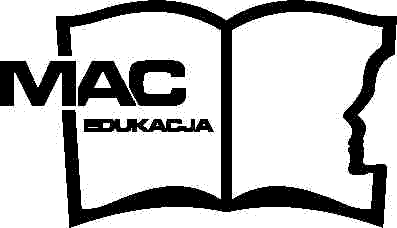 